П О С Т А Н О В Л Е Н И Е	В соответствии с Решением Городской Думы Петропавловск-Камчатского городского округа от 31.10.2013 № 145-нд «О наградах и почетных званиях Петропавловск-Камчатского городского округа»,     Постановлением Главы Петропавловск-Камчатского городского округа от 31.10.2013 № 165 «О представительских расходах и расходах, связанных с приобретением подарочной и сувенирной продукции в Городской Думе Петропавловск-Камчатского городского округа»,       ПОСТАНОВЛЯЮ:за многолетний добросовестный труд, личный вклад в развитие библиотечного дела на территории Петропавловск-Камчатского городского округа и в честь профессионального праздника «Общероссийский день библиотек» наградить Почетной грамотой Главы Петропавловск-Камчатского городского округа (в рамке) работников Муниципального бюджетного учреждения культуры «Центральная городская библиотека»:ГлаваПетропавловск-Камчатскогогородского округа                                                                           К.Г. Слыщенко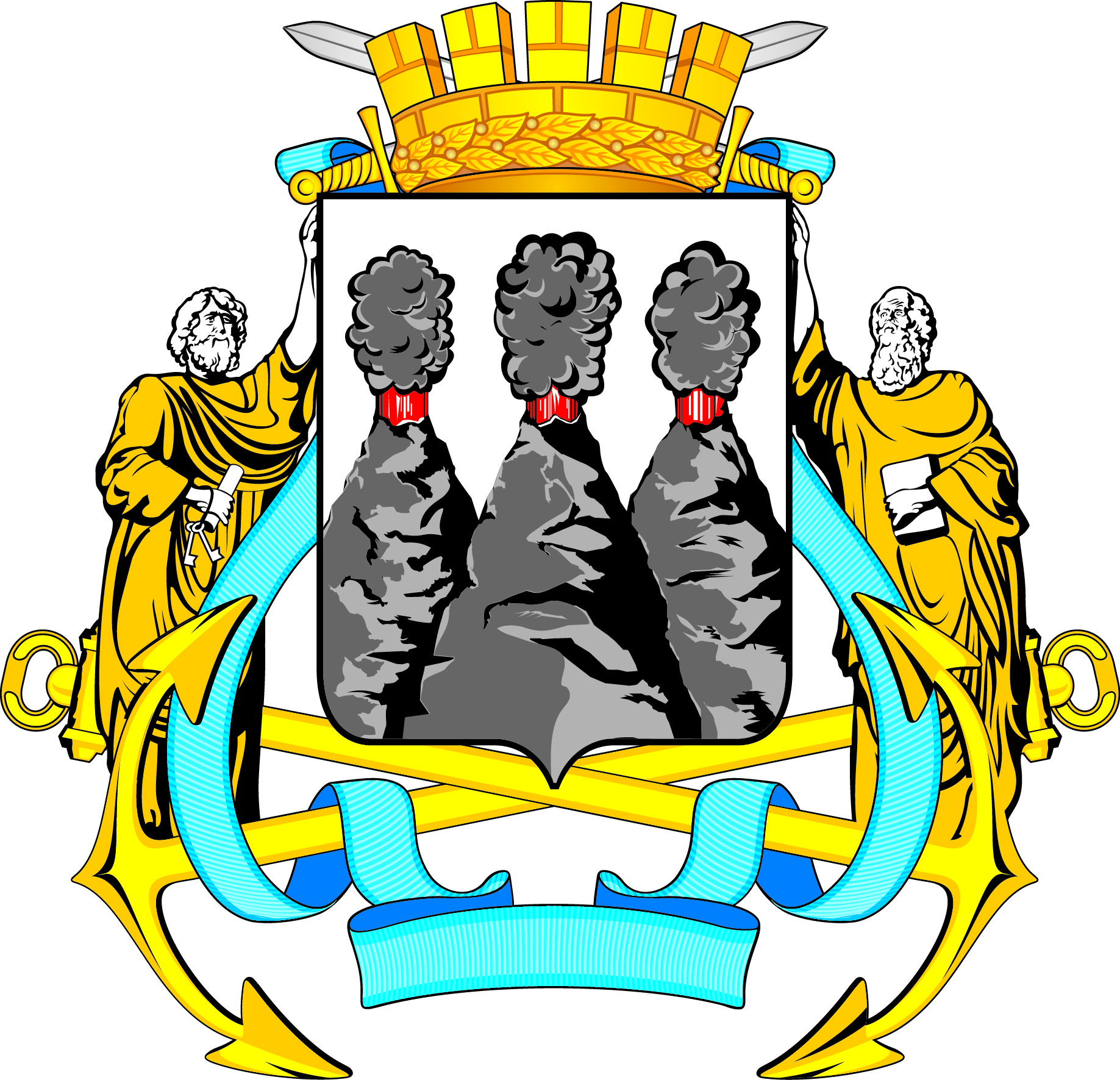 ГЛАВАПЕТРОПАВЛОВСК-КАМЧАТСКОГОГОРОДСКОГО ОКРУГАот 26.05.2016  № 82О награждении Почетной грамотой Главы Петропавловск-Камчатского городского округа работников Муниципального бюджетного учреждения культуры «Центральная городская библиотека»Бекереву Веру Олеговну- директора;Лапкину Наталью Августовну- главного библиотекаря отдела обслуживания;Ческидову Ирину Юрьевну- заведующую библиотекой № 1;